附件1-9活動主題推動全民國防教育走入校園認識國軍活動-協志工商推動全民國防教育走入校園認識國軍活動-協志工商活動日期111年5月5日111年5月5日活動地點協志工商協志工商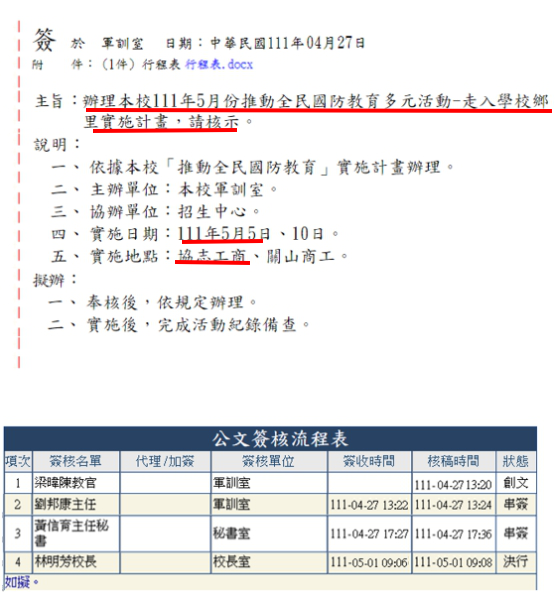 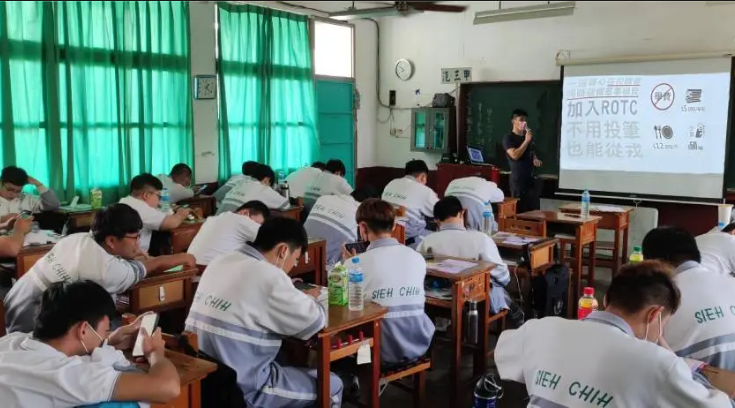 說明：辦理全民國防走入校園認識國軍協志工商簽呈說明：辦理全民國防走入校園認識國軍協志工商簽呈說明：由梁教官向協志工商學生推廣全民國防教育及國軍人才宣導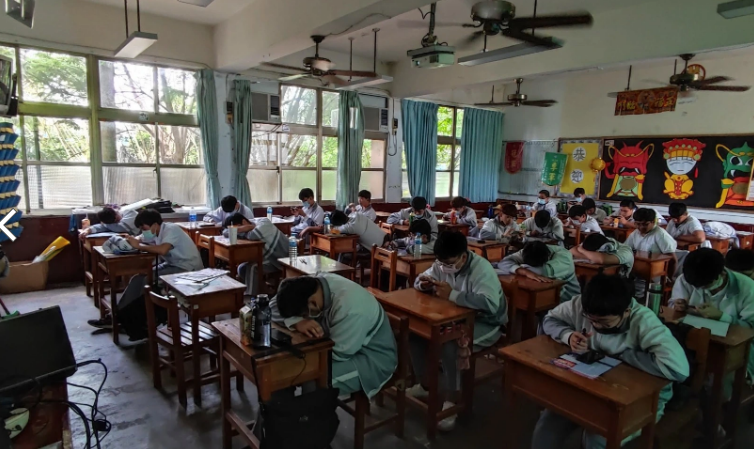 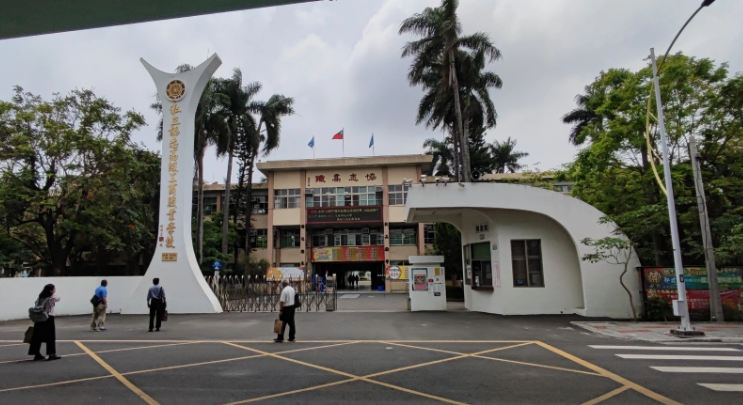 說明：協志工商學生聆聽梁教官宣導說明：協志工商學生聆聽梁教官宣導說明：至協志工商推廣全民國防教育及人才招募